ĐỀ KIỂM TRA CUỐI HỌC KÌ IMÔN: TOÁN - LỚP 4ĐỀ 07Phần I: Khoanh tròn trước câu trả lời đúng. (3 điểm)Câu 1: Số thích hợp để điền vào chỗ chấm của “ 125 dm2 = …… m2 …… dm2 ” là:	A. 1 m2 25 dm2			B. 12 m2 5 dm2			C. 10 m2 25 dm2			D. 12 m2 50 dm2.	Câu 2: Phép tính thích hợp để điền vào chỗ chấm của biểu thức:	A. +			B.   			C. 			D. :	Câu 3: Số dư trong phép tính 2400 : 500 là:	A. 4			B. 40			C. 400		D. 0Câu 4: Cho một hình chữ nhật. Nếu ta thêm 2 m vào chiều dài và giảm 2m ở chiều rộng của hình chữ nhật đó thì số đo của chu vi hình chữ nhật đó sẽ:	A. Tăng thêm 4 m				B. Tăng thêm 8 m	C. Giảm 4m					D. Không thay đổi.Câu 5: Một tấm vải hình chữ nhật dài 384 cm, chiều rộng bằng chiều dài. Diện tích của tấm vải đó là:	A. 34 686 cm2	B. 36 846 cm2	C. 38 466 cm2	D. 36 864 cm2Câu 6: Hình bên có tất cả bao nhiêu hình chữ nhật?Phần II: TỰ LUẬN (7 điểm)Câu 1: Đặt tính rồi tính: (1 điểm).Câu 2: Điền số thích hợp vào chỗ chấm: (2 điểm)Câu 3: Tính nhanh: (2 điểm)Câu 4: Một hộp bút xếp được 24 cây. Có 1575 cây bút thì xếp được vào bao nhiêu hộp và cần phải có bao nhiêu cây bút nữa để gộp với số bút dư xếp vào đủ một hộp? (2 điểm).Bài giải45810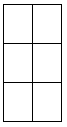 